Številka: 3502-273/2017 (pov. 353–102/1997)Datum: 09. 05. 2019ČLANOM OBČINSKEGA SVETAOBČINE IZOLAPriloge:obrazložitev (priloga I),sklep (priloga II).ObrazložitevObčinski svet Občine Izola je na 3. redni seji dne 07. 03. 2019 obravnaval in sprejel predlog Odloka o spremembah in dopolnitvah Odloka o plakatiranju in oglaševanju na območju Občine Izola. Na sejah odborov so bile podane pripombe, predlogi in mnenja na predlog odloka, ki je bil posredovan v trideset dnevno obravnavo članom Občinskega sveta, in sicer glede brezplačnega plakatiranja za društva in oglaševanja za pse.Strokovne službe občinske uprave bodo podani pripombi upoštevali v nadaljevanju, pri spremembi odloka, ki bo predvidoma predložen v obravnavo do konca tega leta.Občinska uprava je v 30 dnevni obravnavi na predlog odloka, ki je bil posredovan v obravnavo članom Občinskega sveta, prejela predlog Kluba svetnikov Izola prihodnosti, za popravek spremembo višine predlaganih kazni. Predlog in pripomba Kluba svetnikov Izola prihodnosti:21. člen spremeni tako, da se glasi:»21. člen(kaznovanje fizične osebe, pravne osebe ter odgovorne osebe pravne osebe in samostojnega podjetnika posameznika)Z denarno kaznijo 210 EUR se kaznuje za prekršek fizična oseba, pravna oseba in samostojni podjetnik posameznik, ki stori prekršek v zvezi s samostojnim opravljanjem dejavnosti, če postavi objekte namenjene oglaševanju brez predpisanih dovoljenj iz 13. člena tega odloka.Z denarno kaznijo 210 EUR se kaznuje za prekršek tudi odgovorna oseba pravne osebe, ki stori prekršek iz prvega odstavka tega člena.«22. člen spremeni tako, da se glasi:»22. člen(kaznovanje fizične osebe, pravne osebe ter odgovorne osebe pravne osebe in samostojnega podjetnika posameznika)Z denarno kaznijo 40 EUR se na kraju samem kaznuje posameznika, če:–	plakatira na mestih, ki niso stalna ali začasna plakatna mesta iz 4. člena tega odloka,–	plakatira na mestih iz 1. odstavka 6. člena,–	plakatira na mestih iz 2. odstavka 6. člena brez soglasja pristojnega organa,–	plakatira v nasprotju z 11. členom.Kazenske določbe za kršitve plakatiranja v času volilne kampanje se določajo v skladu  z zakonom, ki ureja in določa volilno kampanjo.Z denarno kaznijo 210 EUR se kaznuje za prekršek pravna oseba in posameznik, ki stori prekršek v zvezi s samostojnim opravljanjem dejavnosti, če naroči ali izvaja plakatiranje v primerih iz prvega odstavka tega člena.Z denarno kaznijo 210 EUR se kaznuje za prekršek tudi odgovorna oseba pravne osebe, ki stori prekršek iz prvega odstavka tega člena.«Pripomba se ne upošteva.Obrazložitev predloga in pripombe:ZP–1, v 8. odstavku 17. člena izrecno določa, da se z odlokom samoupravne lokalne skupnosti lahko predpiše samo globa v določenem znesku in sicer:za posameznika od 40 do 1.250 EUR,za samostojnega podjetnika posameznika in posameznika, ki samostojno opravlja dejavnost, od 100 do 30.000 EUR,za pravno osebo od 100 do 75.000 EUR, če se pravna oseba po zakonu, ki ureja gospodarske družbe, šteje za srednjo ali veliko gospodarsko družbo, pa od 250 do 125.000 EUR,za odgovorno osebo pravne osebe ali odgovorno osebo samostojnega podjetnika posameznika oziroma posameznika, ki samostojno opravlja dejavnost in za odgovorno osebo v samoupravni lokalni skupnosti od 40 do 2.500 EUR.Na podlagi ZP–1, lahko občina z odlokom predpiše prekrške za kršitve predpisov, ki jih sama izda v okviru svojih pristojnosti in v njih določi globo v določenem znesku z namenom poenotenja in primerljivosti.Pri določitvi višine kazni v odlokih je bil že v letu 2015, upoštevan tako pomen dobrine, ki jo sankcija varuje, po drugi strani pa tudi možnost, da se glede na premoženjske razmere ljudi kazen tudi dejansko lahko izvrši – predpisane kazni bi namreč, v skladu z določili 17. člena ZP-1, lahko bile bistveno višje.Glede na zgoraj navedeno in zaradi pomena ravnanja, ki ga zagrožena sankcija ščiti, predlagamo globe v enaki višini kot do sedaj. Občinskemu svetu Občine Izola predlagamo, da potrdi besedilo 21. in 22. člena, kot je bilo predloženo v prvem branju, in sicer:»21. člen(kaznovanje fizične osebe, pravne osebe ter odgovorne osebe pravne osebe in samostojnega podjetnika posameznika)Z denarno kaznijo 400 EUR se kaznuje za prekršek fizična oseba, če postavi objekte namenjene oglaševanju brez predpisanih dovoljenj iz 13. člena tega odloka.(2)       Z denarno kaznijo 2.000 EUR se kaznuje za prekršek pravna oseba in posameznik, ki stori prekršek v zvezi s samostojnim opravljanjem dejavnosti za prekršek iz prvega odstavka tega člena.Z denarno kaznijo 2.000 EUR se kaznuje za prekršek tudi odgovorna oseba pravne osebe, ki stori prekršek iz prvega odstavka tega člena.«.»22. člen(kaznovanje fizične osebe, pravne osebe ter odgovorne osebe pravne osebe in samostojnega podjetnika posameznika)Z denarno kaznijo 400 EUR se na kraju samem kaznuje posameznika, če:–	plakatira na mestih, ki niso stalna ali začasna plakatna mesta iz 4. člena tega odloka,–	plakatira na mestih iz 1. odstavka 6. člena,–	plakatira na mestih iz 2. odstavka 6. člena brez soglasja pristojnega organa,–	plakatira v nasprotju z 11. členom.Kazenske določbe za kršitve plakatiranja v času volilne kampanje se določajo v skladu  z zakonom, ki ureja in določa volilno kampanjo.Z denarno kaznijo 2.000 EUR se kaznuje za prekršek pravna oseba in posameznik, ki stori prekršek v zvezi s samostojnim opravljanjem dejavnosti, če naroči ali izvaja plakatiranje v primerih iz prvega odstavka tega člena.Z denarno kaznijo 2.000 EUR se kaznuje za prekršek tudi odgovorna oseba pravne osebe, ki stori prekršek iz prvega odstavka tega člena.«.Finančne poslediceSprejem predlaganih sprememb odloka ne bo imel neposrednih posledic za občinski proračun.ZaključekNa osnovi podane obrazložitve Občinskemu svetu predlagamo, da sprejme predlog Odlok o spremembah in dopolnitvah Odloka o plakatiranju in oglaševanju na območju Občine Izola , v drugi obravnavi.Obrazložitev pripravila: Višja svetovalkamag. Irena ProdanVodja UGDIKR                                                                                        Županmag. Tomaž Umek                                                                     Danilo Markočič, mag. tur. Priloge:predlog Kluba svetnikov Izola prihodnosti z dne 27. 3. 2019.Obrazložitev prejmejo:člani OS,Urad za gospodarske dejavnosti, investicije in komunalni razvoj, tu,zbirka dokumentarnega gradiva.     Priloga 2Številka: 3502-273/2017 (pov. 353–102/1997)Datum:   Na podlagi 29. člena Zakona o lokalni samoupravi (Uradni list RS, št. 94/07 – uradno prečiščeno besedilo, 76/08, 79/09, 51/10, 40/12 – ZUJF in 14/15 – ZUUJFO), 17. člena Zakona o prekrških (Uradni list RS, št. 29/11 – uradno prečiščeno besedilo, 21/13, 111/13, 74/14 – odl. US, 92/14 – odl. US, 32/16 in 15/17 – odl. US), 30 in 101. člena Statuta Občine Izola (Uradne objave Občine Izola, št. 5/18 – uradno prečiščeno besedilo) je Občinski svet Občine Izola na svoji …..  redni seji, dne ......................., sprejel naslednjiOdlok o spremembah in dopolnitvah Odloka o plakatiranju in oglaševanju na območju občine Izola1.V Odloku o plakatiranju in oglaševanju (Uradne objave občine Izola, št. 4/98, 6/99 in 18/3) se 21. člen spremeni tako, da se glasi:»21. člen(kaznovanje fizične osebe, pravne osebe ter odgovorne osebe pravne osebe in samostojnega podjetnika posameznika)Z denarno kaznijo 400 EUR se kaznuje za prekršek fizična oseba, če postavi objekte namenjene oglaševanju brez predpisanih dovoljenj iz 13. člena tega odloka.(2)       Z denarno kaznijo 2.000 EUR se kaznuje za prekršek pravna oseba in posameznik, ki stori prekršek v zvezi s samostojnim opravljanjem dejavnosti za prekršek iz prvega odstavka tega člena.Z denarno kaznijo 2.000 EUR se kaznuje za prekršek tudi odgovorna oseba pravne osebe, ki stori prekršek iz prvega odstavka tega člena.«.2.V Odloku o plakatiranju in oglaševanju (Uradne objave občine Izola, št. 4/98, 6/99 in 18/3) se 22. člen spremeni tako, da se glasi:»22. člen(kaznovanje fizične osebe, pravne osebe ter odgovorne osebe pravne osebe in samostojnega podjetnika posameznika)Z denarno kaznijo 400 EUR se na kraju samem kaznuje posameznika, če:–	plakatira na mestih, ki niso stalna ali začasna plakatna mesta iz 4. člena tega odloka,–	plakatira na mestih iz 1. odstavka 6. člena,–	plakatira na mestih iz 2. odstavka 6. člena brez soglasja pristojnega organa,–	plakatira v nasprotju z 11. členom.Kazenske določbe za kršitve plakatiranja v času volilne kampanje se določajo v skladu  z zakonom, ki ureja in določa volilno kampanjo.Z denarno kaznijo 2.000 EUR se kaznuje za prekršek pravna oseba in posameznik, ki stori prekršek v zvezi s samostojnim opravljanjem dejavnosti, če naroči ali izvaja plakatiranje v primerih iz prvega odstavka tega člena.Z denarno kaznijo 2.000 EUR se kaznuje za prekršek tudi odgovorna oseba pravne osebe, ki stori prekršek iz prvega odstavka tega člena.«.3.Ta odlok začne veljati petnajsti dan po objavi v Uradnih objavah Občine Izola..                                                                                                                    Ž u p a n                                                                                                             Danilo MarkočičSklep prejmejo:						1)	člani OS,2)	Župan,3)       v zbirko dokumentarnega gradiva,	4)	arhiv – 2x.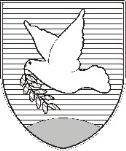 OBČINA IZOLA – COMUNE DI ISOLAžupan – IL SINDACO Sončno nabrežje 8 – Riva del Sole 86310 Izola – IsolaTel: 05 66 00 100, Fax: 05 66 00 110E-mail: posta.oizola@izola.siWeb: http://www.izola.si/ZADEVA:Odlok o spremembah in dopolnitvah Odloka o plakatiranju in oglaševanju na območju Občine Izola - druga obravnavaPRAVNA PODLAGA:Zakon o lokalni samoupravi Zakon o prekrškihPRIPRAVLJALEC GRADIVA:Urad za gospodarske dejavnosti, investicije in komunalni razvojPOROČEVALEC:mag. Tomaž Umek, vodja uradaOBČINA IZOLA – COMUNE DI ISOLA                                                           PREDLOGžupan – IL SINDACO Sončno nabrežje 8 – Riva del Sole 86310 Izola – IsolaTel: 05 66 00 100, Fax: 05 66 00 110E-mail: posta.oizola@izola.siWeb: http://www.izola.si/